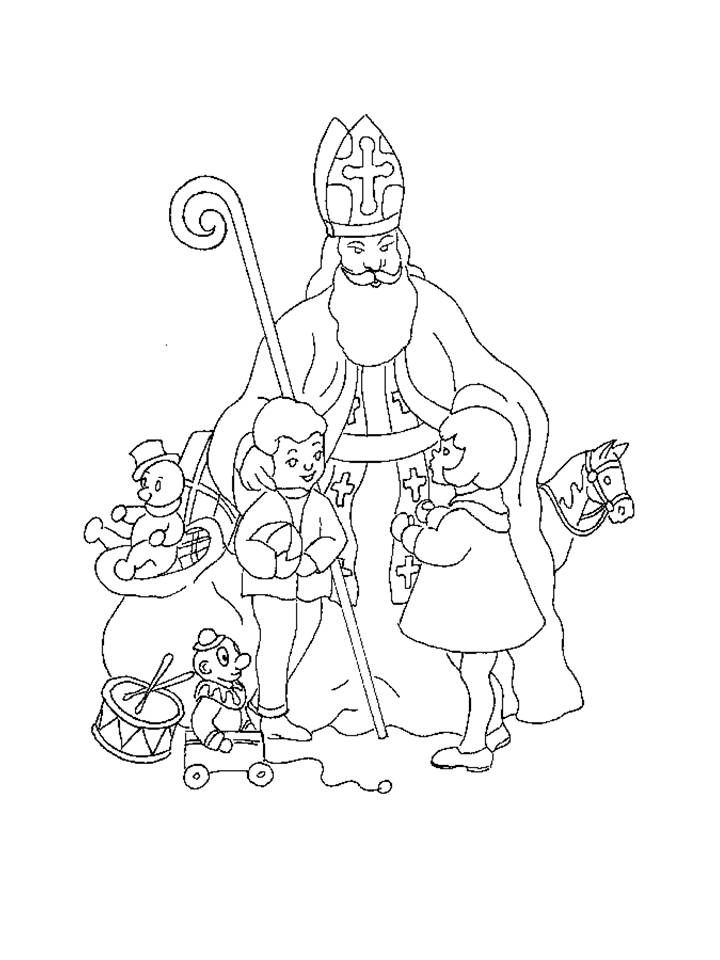 DRAGA DJECO I OVE GODINE STIŽE SVETI NIKOLA S DAROVIMAU SRIJEDU  06.12.2017. U 18:00 SATI U OSNOVNU ŠKOLU RAKOVECOPĆINA RAKOVEC POZIVA SVU DJECU OD 0 DO 6 GODINA S PODRUČJA OPĆINE RAKOVEC  DA SE PRIDRUŽE PRIREDBII RAZVESELE UZ PROGRAM POLAZNIKA MALE ŠKOLE.OPĆINA RAKOVEC